4. ul. Solec 61 – Kościół św. Trójcy – miejsce w którym wziął ślub z Barbarą Drapczyńską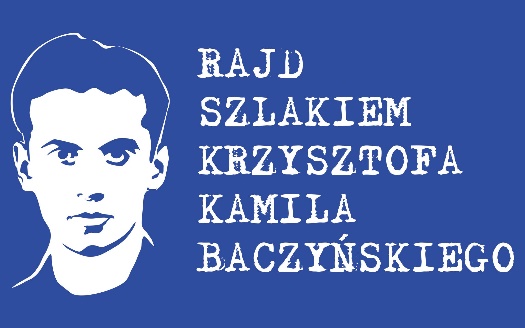 1 grudnia 1941 roku na wykładzie dla studentów tajnej polonistyki Krzysztof Baczyński poznał Barbarę Drapczyńską. To był jeden z najważniejszych dni w Jego życiu, trzy dni później, w imieniny Barbary, oświadczył się. „Nic gruzy. Dwułodygą wyrośniem, dwugłosem zielonym światła(…) Nic ciemność. Przez nią przepłyniem” – pisał Krzysztof Baczyński w wierszu WYROKI w grudniu 1941 r. urzeczony Barbarą, kreując miłosną wizję w harmonijnym zespoleniu ze światem natury. Zapowiedzią, tęsknotą za takim szczęściem był „domek w ciemnościach nocy”, przedstawiony w exlibrisie Baczyńskich projektu Krzysztofa, w poemacie WESELE POETY. Basia również była nim urzeczona. Usłyszawszy poetę na konspiracyjnym wieczorze, zapisała: „Był już sławny i – co tu gadać – taki piękny!”.Basia Baczyńska – żona poety 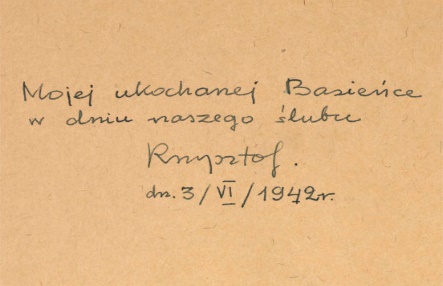 Ślub wzięli w środę przed Bożym Ciałem 3 czerwca 1942 r. o godz. 10.00, w kościele Św. Trójcy na Solcu, mimo wątpliwości obu matek, na które Krzysztof odpowiedział: „kto nam zaręczy, że tę wojnę przeżyjemy?”. W prezencie ślubnym ofiarował żonie rękopiśmienny tomik W ŻALU NAJCZYSTSZYM z wierszami i akwarelowymi winietkami. 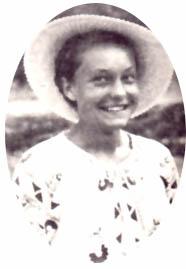 Dzień był piękny, słoneczny. Panna Młoda ubrana była w kremowy kostium, w ręku trzymała bukiet konwalii. Pan Młody wystąpił w ciemnym garniturze. Według relacji ks. Lissowskiego: w kościele zgromadził się „młody Parnas poetycki okupowanej Warszawy. Ze Stawiska przyjechał przyjaciel Krzysztofa – Jarosław Iwaszkiewicz z ogromnym bukietem bzu, tak dużym, że Iwaszkiewicza prawie nie było widać spoza kwiatów. Patrząc na dwoje klęczących u ołtarza młodych, delikatnych, drobnych, powiedział „że wyglądali jak dwoje dzieci przyjmujących pierwszą komunię”. Panna Młoda miała lat 19 i zezwolenia na zawarcie związku małżeńskiego udzielił nieletniej córce ojciec przy spisaniu aktu ślubu. Krzysztof miał lat 21. Małżeństwo to poprzedziły trzy zapowiedzi przedślubne w kościołach parafialnych narzeczonych. Nowo poślubieni oświadczyli, że umowy przedślubnej między sobą nie zawarli. Małżeństwo pobłogosławił ksiądz Ludomir Lissowski pod konspiracyjnym nazwiskiem Leon Latowicz. Ksiądz ofiarował młodej parze figurkę Matki Boskiej z napisem w jęz. łacińskim Monstra te esse matrem (Okaż nam się matką). Świadkami na ślubie byli: Jerzy Andrzejewski, który z pisarzy poprzedniego pokolenia był człowiekiem najbliższym Baczyńskiemu i stryj, a zarazem ojciec chrzestny Basi - Marian Drabczyński. Istnieją dwie zupełnie odmienne relacje przebiegu zaślubin. Jedna z nich informuje, że „ceremonia ślubna trwała około 10 minut, co skrupulatnie odnotowują księgi parafialne”. Felicja Sarnówna, koleżanka Basi, wspominała, że ślub wydał jej się „raczej skromny – bez żadnych wzniosłych rzeczy”. Odmienna jest relacja sąsiadki Baczyńskich z ulicy Hołówki, którą jako ewangeliczkę „rzymski ślub Krzysia raził straszną pompą”. Po wyjściu z kościoła matka poety, Stefania Baczyńska, znalazła pięć złotych i powiedziała: „To na ich szczęście!”. Przyjęcie weselne jak na warunki okupacyjne było wystawne i głośne, odbyło się w mieszkaniu przy ulicy Śniegockiej 10 u teściów Baczyńskiego. Ojciec Basi sprzedał na ten cel złoty zegarek. Weselny poczęstunek wykarmił liczną gromadę zgłodniałych chłopaków, którzy przed domem czekali, aż im coś wyniesiono.Stefania Baczyńska, która przepłakała całą uroczystość w kościele, nie uczestniczyła w weselu, lecz wróciła do domu przy ulicy Hołówki. Matka Krzysztofa nie mogła pogodzić się 
z małżeństwem syna, które odbierało jej wyłączność w jego życiu. Uważała je za dopust boży 
i wielki mezalians. Barbara pochodziła z rodziny drukarzy. Koledzy żartowali, że Krzyś dobrze się urządził, bo po wojnie teść wyda mu wszystkie książki. Sam Baczyński czuł wyrzuty sumienia z powodu rozstania z matką, która z powodu braku zgody z synową opuściła wspólne mieszkanie przy ulicy Hołówki 3.W czerwcu 1943 r. Krzysztof obdarował ukochaną Basię kolejnym tomikiem wierszy, z poematem SERCE JAK OBŁOK, ozdobnymi okładkami i ilustracjami, opatrzonym dedykacją ( z tajemniczymi inicjałami „P” i „W”): „Mojej ukochanej Basieńce – P., ten poemat, który był pierwszą przyczyną naszego poznania, a w konsekwencji dalszych wiadomych następstw w rocznicę I naszego ślubu, ofiarowuje Mąż – W.”. Barbara była muzą poety. Źródłem natchnienia i nieustannego zachwytu, a przede wszystkim – ocalenia w „mrocznym czasie”, harmonijnego zespolenia natury, piękna i miłości, do którego furtkę otwiera ukochana „Madonna (...) grzechu pełna”. Kazimierz Wyka tak ujął w tym względzie dorobek Krzysztofa Baczyńskiego „…gdyby wyjąć i oddzielnie wydać Jego erotyki, zrazu skierowane do narzeczonej, z kolei do żony po prostu, powstałby jeden z najwspanialszych zbiorów tego rodzaju w całej poezji polskiej.” Barbara, oprócz tego że była bohaterką erotyków i subtelnych wyznań lirycznych, była również, idealną partnerką intelektualną Krzysztofa. Nie tylko wnikliwą i oddaną admiratorką Jego twórczości, gdyż współpracując z pismem „Droga” razem napisali m.in. recenzję konspiracyjnego tomu wierszy Tadeusza Gajcego pt. WIDMA. Wspierała także męża w Jego wyborze drogi żołnierskiej.            Kościół św. Trójcy na Solcu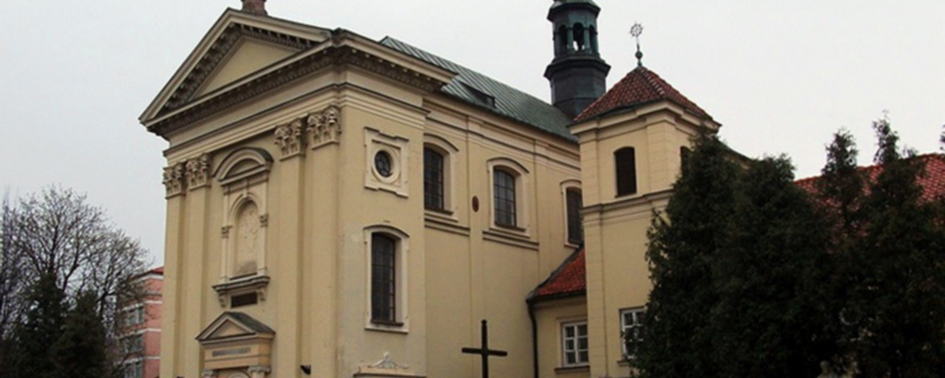 Opracowali: Agnieszka Łochowska-Kuś, Leszek Pełczyński, Agnieszka Pietrzak na podstawie Wiesław Budzyński „Warszawa Baczyńskiego”, Wiesław Budzyński „Miłość i śmierć Krzysztofa Kamila”, Wiesław Budzyński „Taniec z Baczyńskim” Barbara Wachowicz „To Zośki Wiara t. 2”